ДЕВЯТЫЙ ДЕНЬ РИЗВАНА29 апреля 1863 г.Двенадцать дней провел Бахаулла в саду Ризван, где впервые сказал людям, что Он Божественный Посланник, о котором говорили Кришна, Зороастр, Будда, Иисус, Магомет и Баб. Этот момент был таким важным, что Бахаулла назвал его «Царь праздников» или «Праздник Бога». Он сказал, что в этот миг Бог простил всем те грехи, которые они совершили, мир как будто вновь родился, всё опять стало хорошо.Сад Ризван был полон роз. Каждое утро на рассвете садовники срезали много-много роз и приносили их в шатер Бахауллы. Друзья собирались, чтобы выпить утренний чай в присутствии Бахауллы, но роз было так много, что им было не видно друг друга. Когда чаепитие заканчивалось, Бахаулла раздавал друзьям розы, чтобы они отдали их своим друзьям в Багдаде.Каждый день из города приходили люди, чтобы увидеть Бахауллу, и Он разговаривал с ними с утра до вечера. Каждую ночь Он гулял по саду среди цветов, над головой на деревьях пели птицы. Бахаулла говорил, что соловьи не спят и поют всю ночь, потому что любят розы сада. Он удивлялся тому, что люди могут спать, когда Бог так близко.Иногда люди говорят, что любят Бога, но когда Он им говорит нечто замечательное, они не слышат. Однако некоторые всё же не глухи к Гласу Божьему и становятся другими людьми, потому что узнают такие вещи, которых не знали раньше, наполняются счастьем, которое никто не может отнять. Мы обладаем этим счастьем, когда любим и слушаем Бахауллу.Пока Бахаулла был в саду Ризван, члены Его семьи упаковывали вещи, так как им тоже предписывалось отправиться из Багдада в Константинополь. Когда они были готовы, то присоединились к Бахаулле на Девятый День Ризвана – Девятый День Рая.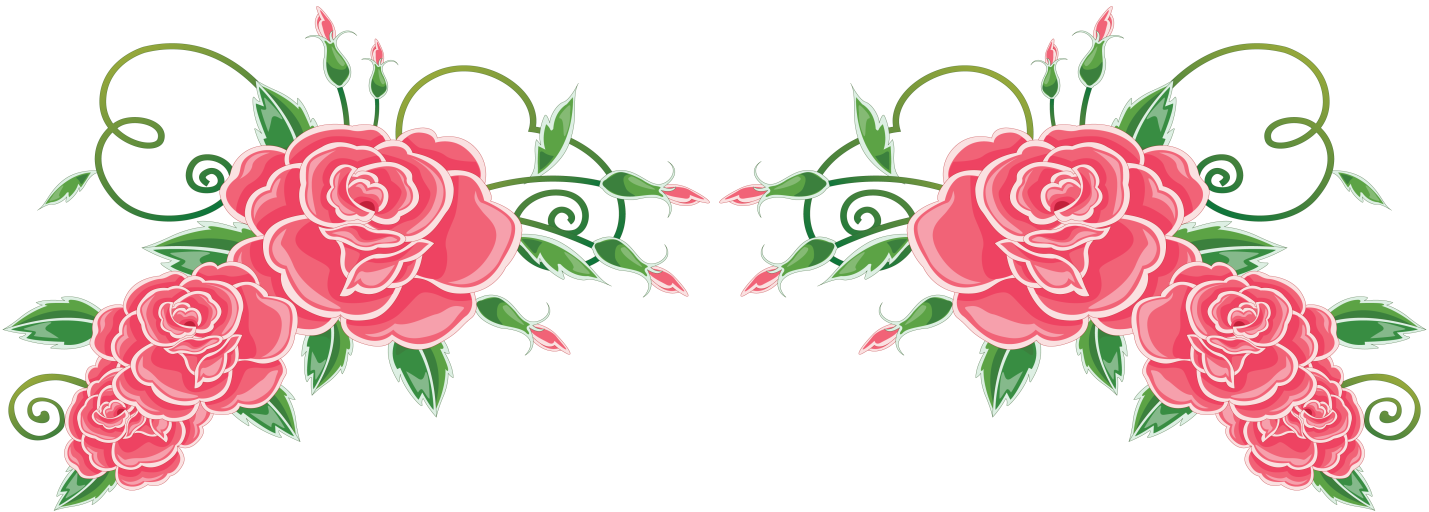 